Authorization date:		Main Phone #		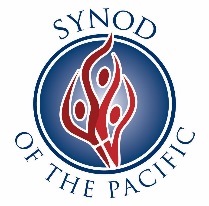 Please check where applicable _____ALL investments under our church/organization name, (if you check “ALL” there is no need to list the investments below) or Investment# 			   Name of Investment 							Investment# 			   Name of Investment 							 Investment# 			   Name of Investment 							Investment# 			   Name of Investment 							Investment# 			   Name of Investment 							TO: Danielle Williams, Investment Coordinator - (danielle@synodpacific.org) or fax: 707-765-4467Following is the current list of authorized persons who can access and draw on our account(s):(List at least three persons, as it takes one person to request and one person to confirm any activity to your Investment Account(s).  *Code -Last 4 digits of social security #.  (Use a separate form for each investment where the names listed are different)   NAME			           *CODE    PHONE			E-MAIL ADDRESS		1.  2.  3.RESTRICTION(S):All draws by signature only, as follows:1. 							     2. 							3. 							     Other restrictions:Sincerely,SignaturePrint Name and Position